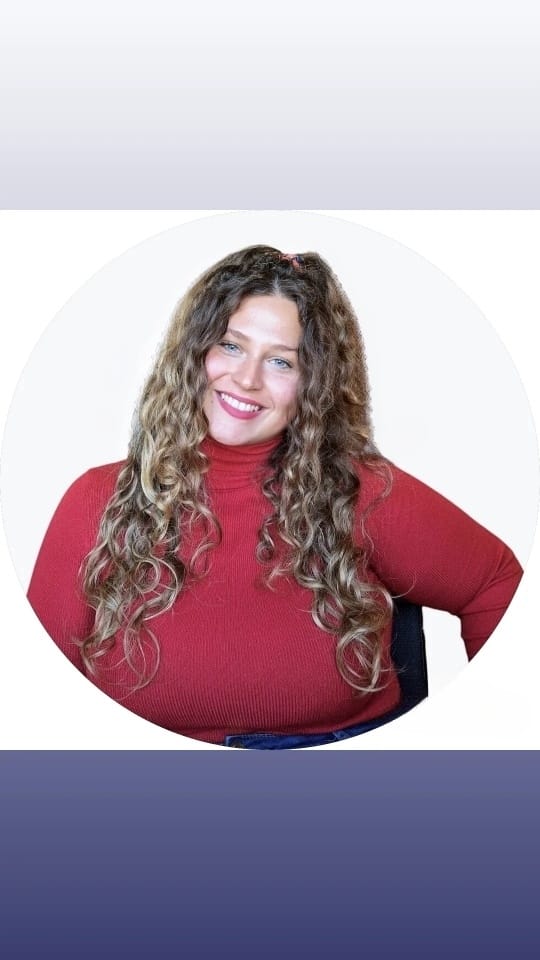 INFORMAZIONI GENERALIDOTT.SSA MARTINA DE ANGELISPOSIZIONE ATTUALE	Dottoranda in Psicologia Dinamica e Clinica, presso il Dipartimento di Psicologia Dinamica, Clinica e Salute, Facoltà di Medicina e Psicologia, “Sapienza” Università di Roma. Tutor: Prof.ssa Cristina Trentini, Dipartimento di Psicologia Dinamica, Clinica e Salute, “Sapienza” Università di Roma; Co-Tutor: Prof.ssa Anna Maria Speranza, Dipartimento di Psicologia Dinamica, Clinica e Salute, “Sapienza” Università di Roma.Specializzanda in Psicoterapia, presso Istituto Romano di Psicoterapia Psicodinamica Integrata (IRPPI). Tutor: Dott.ssa Federica Cosenza.ISTRUZIONE E TITOLIATTIVITÀ DI RICERCADall’A.A. 2022/2023Nell’ambito del Dottorato, svolge la ricerca dal titolo "Aﬀettività mentalizzata, consapevolezza interocettiva e transizione alla maternità: quali traiettorie evolutive?", presso il Dipartimento di Neuroscienze Umane, “Sapienza” Università di Roma. PI: Prof.ssa Cristina Trentini,PUBBLICAZIONI De Angelis, M., Liguori, C., Mercuri, N.B., Fernandes, M., Trentini, C. (2023). Do early-life adversities predict anxiety and depressive symptoms in epileptic patients? A preliminary study. Relazione in simposio, presentata al XXIII° Congresso Nazionale dell’Associazione Italiana di Psicologia (AIP), Sezione di Psicologia Dinamica e Clinica, Firenze, 14-17 settembre. Zucconi, C., Tarantino, V., De Angelis, M., Mercuri, N.B., Fernandes, M., Avvento, F., Covino, S., Liguori, C. (2023). The association between grandiose narcissism and depressive symptoms in patients with insomnia disorder: Results from a pilot study. Relazione in simposio, presentata al XXIII° Congresso Nazionale dell’Associazione Italiana di Psicologia (AIP), Sezione di Psicologia Dinamica e Clinica, Firenze, 14-17 settembre. De Angelis M., Mercuri N.B, Liguori C., Trentini C. (2023). Epilepsy, emotion regulation, and alexithymia: A narrative review. (in preparazione)Zucconi C., Tarantino V., De Angelis M., Mercuri N.B, Liguori C., Trentini C. (2023). The relationship between sleep disorders and personality disorders: A systematic review. (in preparazione)Roma, 15/02/2024In fede,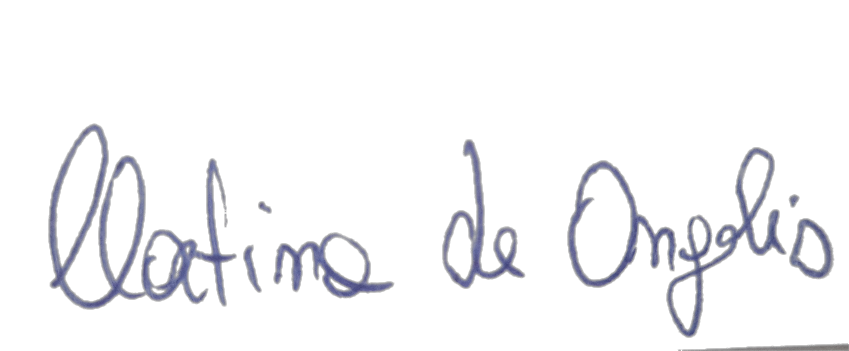 Dott.ssa Martina De Angelis Autorizzo il trattamento dei dati personali contenuti nel mio CV ex art. 13 del decreto legislativo 196/2003 e art. 13 del regolamento UE 2016/679 sulla protezione dei singoli cittadini in merito al trattamento dei dati personaliRecapito telefonico:3245922243E-mail:martina.deangelis2@uniroma1.itmartina.deangelis2@uniroma1.itA.A. 2023/2024Cultore della materia. Collaborazione come cultore della materia per la cattedra di Psicologia Dinamica diretta dalla prof.ssa Cristina Trentini, Corso di laurea in Psicologia e Salute presso la Facoltà di Medicina e Psicologia dell’Università degli Studi di Roma “La Sapienza”.A.A. 2022/2023Abilitazione all’esercizio della professione di Psicologo. Numero di iscrizione all’Albo degli Psicologi del Lazio (27/11/2023): 29279.A.A. 2022/2023Vincitrice con borsa del Concorso di ammissione al Dottorato in Psicologia Dinamica e Clinica presso il Dipartimento di Psicologia Dinamica, Clinica e Salute, “Sapienza” Università di Roma.A.A. 2021/2022Laurea in Magistrale Psicopatologia Dinamica dello Sviluppo, Facoltà di Medicina e Psicologia, “Sapienza” Università di Roma. Titolo della tesi (discussa il 20/10/2022): “La relazione tra epilessia e psicopatologia: uno studio sulla vulnerabilità psicologica nei pazienti epilettici”. Relatore: Prof.ssa Cristina Trentini, Dipartimento di Psicologia Dinamica e Clinica, “Sapienza” Università di Roma; Correlatore: Prof.ssa Valeria Carola, Dipartimento di Psicologia Dinamica e Clinica, “Sapienza” Università di Roma. Votazione riportata: 110/110 e lode.A.A. 2019/2020Laurea Triennale in Psicologia e Salute, Facoltà di Medicina e Psicologia, “Sapienza” Università di Roma. Titolo della tesi (discussa il 15/07/2020): “I concetti astratti nei bambini: l'importanza del linguaggio, dell'interazione sociale e della valenza emotiva”. Relatore: Prof.ssa Bellagamba Francesca, Dipartimento di Psicologia Dinamica e Clinica, “Sapienza” Università di Roma. Votazione riportata: 110/110 e lode.Dipartimento di Psicologia Dinamica, Clinica e Salute, “Sapienza” Università di Roma. Attività svolte: contributo nella predisposizione degli aspetti metodologici; coordinamento della raccolta dati.Dall’A.A. 2022/2023Collabora alla ricerca dal titolo "Il corpo nell’esperienza emotiva: uno studio nella tarda adolescenza", svolta presso l'istituto ITIS G. Galilei. PI: Prof.ssa Cristina Trentini, Dipartimento di Psicologia Dinamica, Clinica e Salute, “Sapienza” Università di Roma. Attività svolte: contributo nella predisposizione degli aspetti metodologici; coordinamento della raccolta dati.Dall’A.A. 2022/2023Collabora alla ricerca dal titolo " Aspetti di somatizzazione dell’esperienza emotiva nei pazienti con disordini temporo-mandibolari e dolore orofacciale", svolta presso il DAI Testa Collo - Polo Eastman (Programma di Gnatologia Clinica TCM-04), “Sapienza”, Università di Roma. PI: Prof. Carlo Di Paolo, Dipartimento di Scienze Odontostomatologiche e Maxillo Facciali, “Sapienza” Università di Roma; Co-PI: Prof.ssa Cristina Trentini, Dipartimento di Psicologia Dinamica, Clinica e Salute, “Sapienza” Università di Roma. Attività svolte: contributo nella predisposizione degli aspetti metodologici; coordinamento della raccolta dati.Dall’A.A. 2021/2022Collabora alla ricerca dal titolo "La valutazione delle componenti narcisistiche di personalità nei pazienti con insonnia", svolta presso il Dipartimento di Neuroﬁsiopatologia (Centro di Medicina del Sonno) dell’Università Tor Vergata di Roma dell’Università Tor Vergata di Roma. PI: Prof.ssa Cristina Trentini, Dipartimento di Psicologia Dinamica, Clinica e Salute, “Sapienza” Università di Roma, e Prof. Nicola Biagio Mercuri, Dipartimento di Medicina dei Sistemi dell’Università Tor Vergata di Roma; Co-PI: Prof. Claudio Liguori, Dipartimento di Medicina dei Sistemi dell’Università Tor Vergata di Roma. Attività svolte: contributo nella predisposizione degli aspetti metodologici; coordinamento della raccolta dati.Dall’A.A. 2020/2021Collabora alla ricerca dal titolo "Epilessia, regolazione emotiva e quadri psicopatologici: il ruolo delle esperienze traumatiche precoci di natura relazionale", svolta presso il Dipartimento di Neuroﬁsiopatologia dell’Università Tor Vergata di Roma dell’Università Tor Vergata di Roma. PI: Prof.ssa Cristina Trentini, Dipartimento di Psicologia Dinamica, Clinica e Salute, “Sapienza” Università di Roma, e Prof. Nicola Biagio Mercuri, Dipartimento di Medicina dei Sistemi dell’Università Tor Vergata di Roma; Co-PI: Prof. Claudio Liguori, Dipartimento di Medicina dei Sistemi dell’Università Tor Vergata di Roma. Attività svolte: contributo nella predisposizione degli aspetti metodologici; coordinamento della raccolta dati.